 Opportunities for personal achievement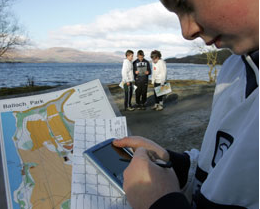 We do, or could, support our pupils to recognise achievement, discuss skills developed and where appropriate set targets within the following settings: